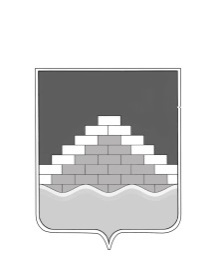 СОВЕТ НАРОДНЫХ ДЕПУТАТОВГОРОДСКОГО ПОСЕЛЕНИЯ - ГОРОД СЕМИЛУКИ СЕМИЛУКСКОГО МУНИЦИПАЛЬНОГО РАЙОНА ВОРОНЕЖСКОЙ ОБЛАСТИ ШЕСТОГО СОЗЫВАул. Ленина, 11, г. Семилуки, 396901 РЕШЕНИЕот «14» апреля 2021 г. № 41 О внесении изменений и дополнений в решение Совета народных депутатов городского поселения – город Семилуки от 06.11.2020 г. № 10 «Об утверждении Положения «О порядке рассмотрения вопросов, касающихся соблюдения требований к должностному поведению лиц,замещающих муниципальные должности, лица, замещающего должность муниципальной службы главы администрации городского поселения – город Семилуки по контракту и урегулирования конфликта интересов»В соответствии с Федеральным законом от 06.10.2003 № 131-ФЗ «Об общих принципах организации местного самоуправления в Российской Федерации», Федеральным законом от 25.12.2008 г. № 273-ФЗ «О противодействии коррупции», законом Воронежской области от 02.06.2017 г. № 45-ОЗ «О предоставлении гражданами, претендующими на замещение отдельных муниципальных должностей  и должностей муниципальной службы, и лицами, замещающими указанные должности в органах местного самоуправления муниципальных образований Воронежской области, сведений о доходах, расходах, об имуществе и обязательствах имущественного характера», Уставом городского поселения- город Семилуки, Совет народных депутатов городского поселения – город Семилуки РЕШИЛ:Внести изменения и дополнения в решение Совета народных депутатов городского поселения – город Семилуки от 06.11.2020 г. № 10 «Об утверждении Положения «О порядке рассмотрения вопросов, касающихся соблюдения требований к должностному поведению лиц, замещающих муниципальные должности, лица, замещающего должность муниципальной службы главы администрации городского поселения – город Семилуки по контракту и урегулирования конфликта интересов, изложив Приложение к решению в новой редакции (прилагается).2.Настоящее решение вступает в силу с момента его официального опубликования.3.Контроль за исполнением настоящего решения оставляю за собой.Исполняющий обязанностиПриложение к решению Совета народных депутатовгородского поселения – город Семилуки от 14.04.2021 г. № 41 Положение о порядке рассмотрения вопросов, касающихся соблюдения требований к должностному поведению лиц, замещающих муниципальные должности, лица, замещающего должность муниципальной службы главы администрации городского поселения – город Семилуки по контракту и урегулирования конфликта интересовОбщие положения1.1.  Настоящим Положением определяется порядок соблюдения лицами, замещающими муниципальные должности  в городского поселения – город Семилуки (далее – лица, замещающие муниципальные должности)  и лица, замещающего должность муниципальной службы главы администрации городского поселения – город Семилуки по контракту, ограничений и запретов, требований о предотвращении или урегулировании конфликта интересов, исполнения ими должностных обязанностей, а также порядок рассмотрения вопросов, касающихся соблюдения требований к должностному поведению лиц, замещающих муниципальные должности, лица, замещающего должность муниципальной службы главы администрации городского поселения – город Семилуки по контракту и урегулирования конфликта интересов (далее – Положение).1.2. Рассмотрение вопросов соблюдения лицами, замещающими муниципальные должности и лица, замещающего должность муниципальной службы главы администрации городского поселения – город Семилуки по контракту ограничений и запретов, требований о предотвращении или урегулировании конфликта интересов, исполнения ими должностных обязанностей, а также вопросов, касающихся соблюдения требований к должностному поведению лиц, замещающих муниципальные должности, лица, замещающего должность муниципальной службы главы администрации городского поселения – город Семилуки по контракту, и урегулирования конфликта интересов   осуществляются Комиссией по соблюдению требований к должностному поведению и урегулированию конфликта интересов (далее – Комиссия).1.3. Рассмотрение вопросов, касающихся соблюдения требований к должностному поведению лиц, замещающих муниципальные должности, лица, замещающего должность муниципальной службы главы администрации городского поселения – город Семилуки по контракту и урегулирования конфликта интересов осуществляется в соответствии с нормативными правовыми актами Российской Федерации, нормативными правовыми актами Воронежской области. Порядок создания и работы Комиссии2.1. Комиссия создается Советом народных депутатов городского поселения – город Семилуки (далее – Совет народных депутатов) из числа депутатов на срок полномочий представительного органа соответствующего созыва, является подотчетной и подконтрольной Совету народных депутатов. 2.2. В состав Комиссии входят: председатель Комиссии и члены Комиссии. Возглавляет Комиссию заместитель председателя Совета народных депутатов городского поселения – город Семилуки, членами Комиссии являются депутаты Совета народных депутатов. Члены комиссии утверждаются большинством голосов от числа избранных депутатов. 2.3. Общее число членов комиссии – 5 человек. 2.4. Заседание Комиссии считается правомочным, если на нем присутствует 3 члена Комиссии.2.5. Все члены Комиссии при принятии решений обладают равными правами.2.6. Решения Комиссии принимаются коллегиально простым большинством голосов присутствующих на заседании членов Комиссии. При равенстве голосов голос председателя Комиссии является решающим.2.7. В случае если Комиссией рассматривается вопрос в соответствии с разделом 4 настоящего Положения в отношении одного из членов Комиссии, указанный член Комиссии не имеет права голоса при принятии решения.2.8. Решение Комиссии оформляется протоколом, который подписывается председателем и ответственным секретарем Комиссии.2.9. Член Комиссии, несогласный с принятым решением, вправе в письменном виде изложить свое мнение, которое подлежит обязательному приобщению к протоколу заседания Комиссии.3. Полномочия председателя и членов Комиссии 3.1. Председатель  Комиссии осуществляет следующие полномочия:1) осуществляет руководство деятельностью Комиссии;2) председательствует на заседании Комиссии и организует ее работу;3) представляет комиссию в государственных органах, органах местного самоуправления и иных организациях; 4) подписывает протоколы заседания Комиссии и иные документы Комиссии;5) назначает ответственного секретаря Комиссии;6) дает поручения членам Комиссии в пределах своих полномочий;7) контролирует исполнение решений и поручений Комиссии;8) организует ведение делопроизводства Комиссии;9) организует освещение деятельности Комиссии в средствах массовой информации;10) осуществляет иные полномочия в соответствии с настоящим Положением.3.2. Члены Комиссии осуществляют следующие полномочия:1) участвуют в обсуждении рассматриваемых на заседаниях Комиссии вопросов и принятии решений, а также в осуществлении контроля за выполнением принятых Комиссией решений;2) принимают личное участие в заседаниях Комиссии;3) участвуют в работе по выполнению решений Комиссии и контролю за их выполнением;4) выполняют решения и поручения Комиссии, поручения ее председателя;5) в случае невозможности выполнения в установленный срок решений и поручений, информирует об этом председателя Комиссии с предложением об изменении данного срока;6) осуществляют иные полномочия в соответствии с настоящим Положением.3.3. Ответственный секретарь Комиссии осуществляет следующие полномочия:1) осуществляет подготовку материалов для рассмотрения на заседании Комиссии;2) оповещает членов Комиссии и лиц, участвующих в заседании комиссии, о дате, времени и месте заседания,3) ведет делопроизводство Комиссии;4) подписывает протоколы заседания Комиссии;5) осуществляет иные полномочия в соответствии с настоящим Положением.4.Порядок работы Комиссии4.1. Основанием для проведения заседания Комиссии является поступившие в Комиссию:- заявление лица, замещающего муниципальную должность, о невозможности выполнить требования Федерального закона от 7 мая 2013 г. №  79-ФЗ "О запрете отдельным категориям лиц открывать и иметь счета (вклады), хранить наличные денежные средства и ценности в иностранных банках, расположенных за пределами территории Российской Федерации, владеть и (или) пользоваться иностранными финансовыми инструментами" (далее - Федеральный закон "О запрете отдельным категориям лиц открывать и иметь счета (вклады), хранить наличные денежные средства и ценности в иностранных банках, расположенных за пределами территории Российской Федерации, владеть и (или) пользоваться иностранными финансовыми инструментами") в связи с арестом, запретом распоряжения, наложенными компетентными органами иностранного государства в соответствии с законодательством данного иностранного государства, на территории которого находятся счета (вклады), осуществляется хранение наличных денежных средств и ценностей в иностранном банке и (или) имеются иностранные финансовые инструменты, или в связи с иными обстоятельствами, не зависящими от его воли или воли его супруги (супруга) и несовершеннолетних детей;- заявление лица, замещающего должность муниципальной службы главы администрации городского поселения – город Семилуки по контракту о невозможности выполнить требования Федерального закона от 7 мая 2013 г. №  79-ФЗ "О запрете отдельным категориям лиц открывать и иметь счета (вклады), хранить наличные денежные средства и ценности в иностранных банках, расположенных за пределами территории Российской Федерации, владеть и (или) пользоваться иностранными финансовыми инструментами" (далее - Федеральный закон "О запрете отдельным категориям лиц открывать и иметь счета (вклады), хранить наличные денежные средства и ценности в иностранных банках, расположенных за пределами территории Российской Федерации, владеть и (или) пользоваться иностранными финансовыми инструментами") в связи с арестом, запретом распоряжения, наложенными компетентными органами иностранного государства в соответствии с законодательством данного иностранного государства, на территории которого находятся счета (вклады), осуществляется хранение наличных денежных средств и ценностей в иностранном банке и (или) имеются иностранные финансовые инструменты, или в связи с иными обстоятельствами, не зависящими от его воли или воли его супруги (супруга) и несовершеннолетних детей;-уведомление лица, замещающего муниципальную должность о возникновении личной заинтересованности при исполнении должностных обязанностей, которая приводит или может привести к конфликту интересов; -уведомление лица, замещающего должность муниципальной службы главы администрации городского поселения – город Семилуки по контракту о возникновении личной заинтересованности при исполнении должностных обязанностей, которая приводит или может привести к конфликту интересов;- заявление лица, замещающего муниципальную должность о невозможности по объективным причинам представить сведения о доходах, о расходах, об имуществе и обязательствах имущественного характера своих супруги (супруга) и несовершеннолетних детей;- заявление лица, замещающего должность муниципальной службы главы администрации городского поселения – город Семилуки по контракту о невозможности по объективным причинам представить сведения о доходах, о расходах, об имуществе и обязательствах имущественного характера своих супруги (супруга) и несовершеннолетних детей;- правовой акт Совета народных депутатов о принятии решения о направлении поступивших из структурного подразделения по профилактике коррупционных и иных правонарушений правительства Воронежской области материалов, предусмотренных Законом Воронежской области от 2 июня 2017 года № 45-О3 «О представлении гражданами, претендующими на замещение отдельных муниципальных должностей и должностей муниципальной службы, и лицами, замещающими указанные должности в органах местного самоуправления муниципальных образований Воронежской области, сведений о доходах, расходах, об имуществе и обязательствах имущественного характера», на рассмотрение на заседании Комиссии;- материалы из правоохранительных органов и органов прокуратуры, органов государственной власти и органов местного самоуправления, постоянно действующих руководящих органов политических партий, а также их региональных отделений, и зарегистрированных в соответствии с законом иных общероссийских общественных объединений, не являющихся политическими партиями, а также их региональных отделений, Общественной палаты Российской Федерации, Общественной палаты Воронежской области, свидетельствующие о непринятии лицом, замещающим муниципальную должность, лицом, замещающим должность муниципальной службы главы администрации городского поселения – город Семилуки по контракту мер по предотвращению и (или) урегулированию конфликта интересов, стороной которого он является.4.2. Заявления, уведомления, указанные в пункте 4.1. настоящего Положения, подаются на имя председателя Комиссии.Заявления, уведомления, указаные в абзацах один, два, три, четыре пункта 4.1. настоящего Положения, подается лицом в порядке, определенном представителем нанимателя (работодателем) в соответствии с нормативными правовыми актами Российской Федерации, о возникшем конфликте интересов или о возможности его возникновения, как только ему станет об этом известно.Заявление, указаные в абзацах пятом, шестом пункта 4.1. настоящего Положения, подаются в срок, установленный для подачи сведений о доходах, об имуществе и обязательствах имущественного характера.4.3.Дата проведения заседания Комиссии, на котором предусматривается рассмотрение вопросов, указанных в пункте 4.1. настоящего Положения, и место его проведения определяются председателем Комиссии.4.4. Ответственный секретарь Комиссии обеспечивает подготовку вопросов, выносимых на заседание Комиссии, а также организует информирование членов Комиссии, лица, замещающего муниципальную должность, лица, замещающего должность муниципальной службы главы администрации городского поселения – город Семилуки по контракту о вопросах, включенных в повестку дня заседания Комиссии, дате, времени и месте проведения заседания не позднее чем за семь рабочих дней до дня заседания.4.5. Заседание Комиссии проводится, как правило, в присутствии лица, представившего в соответствии с пунктом 4.1. настоящего Положения заявление или уведомление. О намерении лично присутствовать на заседании Комиссии лицо, представившее заявление или уведомление, указывает в заявлении или уведомлении.4.6. Заседания Комиссии могут проводиться в отсутствие лица, представившего в соответствии с пунктом 4.1. настоящего Положения заявление или уведомление, в случае:а) если в заявлении или уведомлении не содержится указания о намерении лица, представившего заявление или уведомление, лично присутствовать на заседании Комиссии;б) если лицо, представившее заявление или уведомление, намеревающееся лично присутствовать на заседании Комиссии и надлежащим образом извещенное о времени и месте его проведения, не явилось на заседание Комиссии.4.7. На заседание Комиссии по решению председателя Комиссии могут приглашаться должностные лица федеральных государственных органов, органов государственной власти субъектов Российской Федерации, органов местного самоуправления, а также представители заинтересованных организаций.4.8. На заседании Комиссии в порядке, определяемом председателем Комиссии, заслушиваются пояснения лица, замещающего муниципальную должность, и рассматриваются материалы, относящиеся к вопросам, включенным в повестку дня заседания. На заседании Комиссии по ходатайству членов Комиссии, лица, замещающего муниципальную должность, могут быть заслушаны иные лица и рассмотрены представленные ими материалы.4.9. Члены Комиссии и лица, участвовавшие в его заседании, не вправе разглашать сведения, ставшие им известными в ходе работы Комиссии.4.10. По итогам рассмотрения заявления, указанного в абзаце первом, втором пункта 4.1. настоящего Положения, Комиссия может принять одно из следующих решений:а) признать, что обстоятельства, препятствующие выполнению лицом, замещающим муниципальную должность, лицом, замещающим должность муниципальной службы главы администрации городского поселения – город Семилуки по контракту требований Федерального закона "О запрете отдельным категориям лиц открывать и иметь счета (вклады), хранить наличные денежные средства и ценности в иностранных банках, расположенных за пределами территории Российской Федерации, владеть и (или) пользоваться иностранными финансовыми инструментами", являются объективными;б) признать, что обстоятельства, препятствующие выполнению лицом, замещающим муниципальную должность, лицом, замещающим должность муниципальной службы главы администрации городского поселения – город Семилуки по контракту требований Федерального закона "О запрете отдельным категориям лиц открывать и иметь счета (вклады), хранить наличные денежные средства и ценности в иностранных банках, расположенных за пределами территории Российской Федерации, владеть и (или) пользоваться иностранными финансовыми инструментами", не являются объективными. О принятом решении уведомляется Совет народных депутатов.4.11. По итогам рассмотрения уведомления, указанного в абзаце третьем, четвертом пункта 4.1. настоящего Положения, Комиссия может принять одно из следующих решений:а) признать, что при исполнении должностных обязанностей лицом, представившим уведомление, конфликт интересов отсутствует;б) признать, что при исполнении должностных обязанностей лицом, представившим уведомление, личная заинтересованность приводит или может привести к конфликту интересов. В этом случае Комиссия рекомендует лицу, представившему уведомление, принять меры по предотвращению или урегулированию конфликта интересов. О принятом решении уведомляется Совет народных депутатов;в) признать, что лицом, представившим уведомление, не соблюдались требования об урегулировании конфликта интересов. О принятом решении уведомляется Совет народных депутатов.4.12. Комиссия  вправе принять иное, чем предусмотрено пунктами 4.10.; 4.11.  настоящего Положения, решение. Основания и мотивы принятия такого решения должны быть отражены в протоколе заседания Комиссии.4.13. В случае установления Комиссией факта совершения лицом, замещающим муниципальную должность, лицом, замещающим должность муниципальной службы главы администрации городского поселения – город Семилуки по контракту действия (бездействия), содержащего признаки административного правонарушения или состава преступления, ответственный секретарь Комиссии по поручению председателя Комиссии направляет информацию о совершении указанного действия (бездействии) и подтверждающие такой факт документы в правоприменительные органы.4.14. По итогам рассмотрения заявления в соответствии с абзацами пять, шесть пункта 4.1. настоящего Положения Комиссия может принять одно из следующих решений:а) признать, что причина непредставления лицом, замещающим муниципальную должность, лицом замещающим должность муниципальной службы главы администрации городского поселения – город Семилуки по контракту сведений о доходах, об имуществе и обязательствах имущественного характера своих супруги (супруга) и несовершеннолетних детей является объективной и уважительной;б) признать, что причина непредставления лицом, замещающим муниципальную должность, лицом замещающим должность муниципальной службы главы администрации городского поселения – город Семилуки по контракту сведений о доходах, об имуществе и обязательствах имущественного характера своих супруги (супруга) и несовершеннолетних детей не является уважительной. В этом случае Комиссия рекомендует лицу, замещающему муниципальную должность, принять меры по представлению указанных сведений;в) признать, что причина непредставления лицом, замещающим муниципальную должность, лицом, замещающим должность муниципальной службы главы администрации городского поселения – город Семилуки по контракту сведений о доходах, об имуществе и обязательствах имущественного характера своих супруги (супруга) и несовершеннолетних детей необъективна и является способом уклонения от представления указанных сведений. В этом случае уведомляется Совет народных депутатов.4.15. По итогам рассмотрения правового акта Совета народных депутатов, предусмотренного абзацем седьмым пункта 4.1 настоящего Положения, Комиссия дает рекомендации лицу, замещающему муниципальную должность, лицу, замещающему должность муниципальной службы главы администрации городского поселения – город Семилуки по контракту по принятию мер, направленных на соблюдение ограничений, запретов и исполнение обязанностей, установленных Федеральным законом от 25 декабря 2008 года № 273-ФЗ «О противодействии коррупции» и другими федеральными законами.4.16. По итогам рассмотрения материалов, указанных в абзаце восьмом пункта 4.1. настоящего Положения, Комиссия может принять одно из следующих решений: признать, что лицом, замещающим муниципальную должность, лицом, замещающим должность муниципальной службы главы администрации городского поселения – город Семилуки по контракту были приняты необходимые меры по предотвращению и (или) урегулированию конфликта интересов, стороной которого он является;признать, что лицом, замещающим муниципальную должность, лицом, замещающим должность муниципальной службы главы администрации городского поселения – город Семилуки по контракту не были приняты необходимые меры по предотвращению и (или) урегулированию конфликта интересов, стороной которого он является;признать, что при исполнении должностных обязанностей (полномочий) лицом, замещающим муниципальную должность, лицом, замещающим должность муниципальной службы главы администрации городского поселения – город Семилуки по контракту конфликт интересов отсутствует.При выявлении обстоятельств, свидетельствующих о несоблюдении лицом, замещающим муниципальную должность, лицом, замещающим должность муниципальной службы главы администрации городского поселения – город Семилуки по контракту требований об урегулировании конфликта интересов, установленных законодательством Российской Федерации, соответствующие материалы направляются Комиссией в Совет народных депутатов.4.17. Решение Комиссии оформляется протоколом, который подписывается председателем и ответственным секретарем Комиссии.4.18. В протоколе заседания Комиссии указываются:а) дата заседания Комиссии, фамилии, имена, отчества членов Комиссии и других лиц, присутствующих на заседании;б) информация о том, что заседание Комиссии осуществлялось в порядке, предусмотренном настоящим Положением;в) формулировка каждого из рассматриваемых на заседании Комиссии вопросов с указанием фамилии, имени, отчества, должности лица, замещающего муниципальную должность, в отношении которого рассматривался вопрос;г) источник информации, содержащей основания для проведения заседания Комиссии, и дата поступления информации в Комиссию;д) содержание пояснений лица, замещающего муниципальную должность и других лиц по существу рассматриваемых вопросов;е) фамилии, имена, отчества выступивших на заседании лиц и краткое изложение их выступлений;ж) другие сведения;з) результаты голосования;и) решение и обоснование его принятия.4.19. Выписка из протокола Комиссии направляется лицу, замещающему муниципальную должность, лицу, замещающим должность муниципальной службы главы администрации городского поселения – город Семилуки по контракту в течение пяти рабочих дней после подписания протокола заседания Комиссии.4.20. Решение Комиссии может быть обжаловано в порядке, установленном законодательством Российской Федерации.4.21. Заявления, уведомления, указанные в пункте 4.1., протоколы заседания Комиссии и другие документы Комиссии направляются в Совет народных депутатов городского поселения  - город Семилуки, где хранятся в течение трех лет со дня окончания рассмотрения вопросов, касающихся соблюдения требований к должностному поведению лиц, замещающих муниципальные должности, и урегулирования конфликта интересов, после чего передаются в архив.главы городского поселения – город СемилукиА.А. Телков 